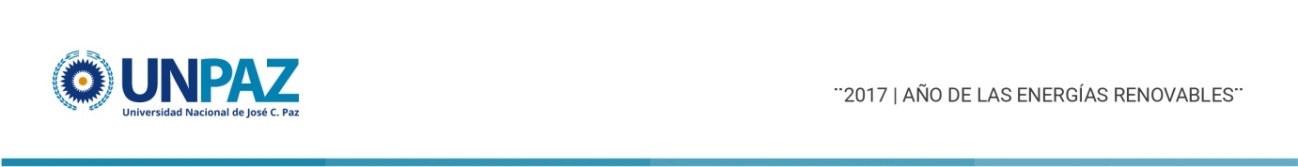 José C. Paz, 15 de diciembre de 2017Repudio a la represión en el Congreso de la Nación Ante los hechos de público conocimiento ocurridos ayer dentro y fuera del Congreso Nacional, el Consejo Superior de la Universidad Nacional de José C. Paz expresa su más enérgico repudio y rechazo a los hechos de violencia y represión llevados a cabo por las fuerzas de seguridad nacionales durante la protesta social, en claro avasallamiento del Estado de Derecho.La Plaza de los dos Congresos fue, en el día de ayer, escenario de un violento atropello al derecho que todo ciudadano tiene de expresarse libremente. Atropello inadmisible en la vida democrática de un país.Asimismo, repudiamos y nos solidarizamos con los trabajadores y trabajadoras nodocentes de la Universidad de Buenos Aires y la Universidad Nacional de Avellaneda que encolumnados junto a otras universidades, fueron reprimidos y heridos con balas de goma y gases lacrimógenos por las fuerzas de seguridad.Ante estos tristes y preocupantes acontecimientos, sostenemos nuestro incondicional apoyo a todos los ciudadanos, jubilados y jubiladas, legisladores y legisladoras, que no bajan los brazos, que se manifiestan y movilizan en clara defensa de sus derechos ante los intentos de los sectores más poderosos de nuestro país de recortar y ajustar los derechos de los más vulnerables.